Dane szacunkowe o rynku pracy województwa mazowieckiegoLipiec 2023 r.Liczba osób bezrobotnychW lipcu w urzędach pracy zarejestrowanych było 111 354 osoby bezrobotne, to jest o 661 osób więcej niż w poprzednim miesiącu oraz o 9 322 osoby mniej niż w lipcu 2022 roku. Kobiety stanowiły 50,5% osób bezrobotnych.Największa liczba bezrobotnych wystąpiła w miastach: Warszawa – 18 903 osoby, Radom – 7 859 osób i Płock – 3 371 osób oraz w powiatach: radomskim – 7 363 osoby, wołomińskim – 4 991 osób i garwolińskim – 3 418 osób. Najmniejszą liczbę bezrobotnych odnotowano w powiecie łosickim – 567 osób.Wykres 1. Liczba osób bezrobotnych w podregionach województwa mazowieckiegoWykres 2. Liczba osób bezrobotnych wg płci w podregionach województwa mazowieckiegoNapływ i odpływ osób bezrobotnychDo rejestru mazowieckich urzędów pracy włączono 12 895 osób bezrobotnych, a z ewidencji wyłączono 12 234 osoby, w tym z powodu:podjęcia pracy – 5 948 osób (48,6% odpływu z bezrobocia);niepotwierdzenie gotowości do pracy – 3 018 osób (24,7% odpływu z bezrobocia);rozpoczęcie stażu – 768 osób (6,3% odpływu z bezrobocia);dobrowolnej rezygnacji ze statusu bezrobotnego – 730 osób (6,0% odpływu z bezrobocia);rozpoczęcia szkolenia	 – 311 osób (2,5% odpływu z bezrobocia).Wykres 3. Napływ i odpływ osób bezrobotnych w województwie mazowieckimWykres 4. Główne powody wyrejestrowania z ewidencji osób bezrobotnych w województwie mazowieckim wg płciOsoby w szczególnej sytuacji na rynku pracyNa koniec lipca 2023 r. bezrobotni w szczególnej sytuacji na rynku pracy to osoby:długotrwale bezrobotne – 64,1% ogółu bezrobotnych* (57 762 osoby);powyżej 50. roku życia – 33,9% ogółu bezrobotnych* (30 511 osób);do 30. roku życia – 27,1% ogółu bezrobotnych* (24 415 osób);posiadające co najmniej jedno dziecko do 6. roku życia – 18,1% ogółu bezrobotnych* (16 333 osoby);do 25. roku życia – 13,6% ogółu bezrobotnych* (12 223 osoby);niepełnosprawne – 7,2% ogółu bezrobotnych* (6 515 osób);korzystające ze świadczeń z pomocy społecznej – 0,6% ogółu bezrobotnych* (582 osoby);posiadające co najmniej jedno dziecko niepełnosprawne do 18. roku życia - 0,3% ogółu bezrobotnych* (271 osób).*dotyczy ogółu osób bezrobotnych w szczególnej sytuacji na rynku pracyWykres 5. Udział osób w szczególnej sytuacji na rynku pracy wśród ogółu osób bezrobotnych w województwie mazowieckim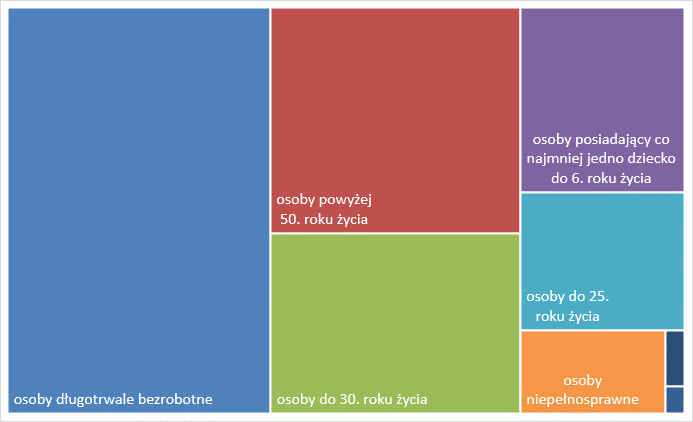 Wolne miejsca pracy i miejsca aktywizacji zawodowejW lipcu pracodawcy zgłosili do mazowieckich urzędów pracy 14 440 wolnych miejsc pracy i miejsc aktywizacji zawodowej, tj. o 6 359 (30,6%) miejsc mniej niż w poprzednim miesiącu. Większość zgłoszonych miejsc pracy to oferty pracy niesubsydiowanej (12 977 miejsc; 89,9%). Miejsc pracy subsydiowanej było o 240 mniej niż w poprzednim miesiącu.Wykres 6. Wolne miejsca pracy i miejsca aktywizacji zawodowej w województwie mazowieckimWykres 7. Wolne miejsca pracy i miejsca aktywizacji zawodowej w podregionach województwa mazowieckiegoTabela 1. Struktura osób bezrobotnych (stan na koniec miesiąca/roku)Lipiec 2022 r.udział %Czerwiec 2023 r.udział %Lipiec 2023 r.udział %Osoby bezrobotne ogółem120 676100,0110 693100,0111 354100,0Kobiety62 95952,255 25449,956 19150,5Mężczyźni57 71747,855 43950,155 16349,5ponadto: Poprzednio pracujący101 78884,394 15585,194 75485,1Dotychczas nie pracujący18 88815,716 53814,916 60014,9Zamieszkali na wsi52 93843,950 04645,250 56545,4Z prawem do zasiłku16 69713,816 79615,217 06115,3Zwolnieni z przyczyn zakładu pracy5 5244,65 0854,65 1014,6Osoby w okresie do 12 miesięcy od dnia ukończenia nauki1 9731,61 8511,72 0311,8Cudzoziemcy4 6553,93 2562,93 2132,9